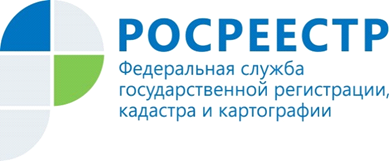 Тезисы по теме«Удостоверяющий центркадастровой палаты Росреестра»Для удобства пользователей и повышения доступности электронных услуг Росреестр приступил к выдаче сертификатов электронной подписи собственного удостоверяющего центра на базе Федеральной кадастровой палаты.С помощью сертификатов электронной подписи, выданных удостоверяющим центром кадастровой палаты Росреестра, можно воспользоваться государственными услугами Росреестра и других ведомств. Удостоверяющий центр кадастровой палаты Росреестра – один из немногих государственных удостоверяющих центров, представленных широкой сетью офисов в каждом регионе страны. Зачем нужна электронная подпись? Она поможет получать государственные услуги и подписывать различные документы в электронном виде.Обладатель электронной подписи может беспрепятственно получать онлайн следующие услуги:Тезисы для материалов, предназначенных для массовой аудитории:Поставить объект на кадастровый учет, зарегистрировать права собственности на него, получить сведения из Единого государственного реестра недвижимости.Отследить санкции ГИБДД, поставить автомобиль на учет.Оформить анкету для получения паспорта.Получить ИНН.Подать заявление для поступления в вуз. С каждым годом все больше учебных заведений вводит в практику прием от иногородних абитуриентов заявлений, заверенных электронной подписью.Официально оформить документы о сотрудничестве (например, договор о выполнении работы для физлиц, работающих на дому и получающих заказы через сеть Интернет).Тезисы для материалов, предназначенных для бизнес-сообщества: юридических лиц и предпринимателей:Подать в налоговый орган заявление, а также документы для открытия юридического лица или ИП. Поставить объект на кадастровый учет, зарегистрировать права собственности на него, получить сведения из Единого государственного реестра недвижимости.Заключать контракты и участвовать в электронных торгах.Вести электронный документооборот в организации.В чем заключаются преимущества электронной подписи?Дает возможность подать документы самостоятельно, избежав общения с чиновниками. Обладатель усиленной квалифицированной электронной подписи может не терять времени на визит в офис, а получить услугу или воспользоваться сервисом на портале Росреестра или другого ведомства, находясь дома или на работе. Граждане и бизнес могут напрямую обратиться в Росреестр – заявитель самостоятельно подает документы и не зависит от действий чиновника. Надежность. Усиленная квалифицированная электронная подпись надежно защищена от подделок и создается с использованием криптографических средств, подтвержденных ФСБ РФ. Гарантом подлинности выступает корневой сертификат головного удостоверяющего центра Минкомсвязи.Документ, поданный в режиме онлайн и подписанный электронной подписью, имеет такую же юридическую силу, как и бумажный, который подписан собственноручно.Помогает избежать необходимости обращаться к посредникам. Многие считают, что получить государственную услугу – это сложно и отнимает много времени, и поэтому прибегают к помощи посредников. Вокруг получения гражданами госуслугзачастую действуют разного рода недобросовестные фирмы и предприниматели, для которых доверчивость и неосведомленность граждан служат средством наживы. За свои услуги посредники берут плату, зачастую во много раз превышающую размер госпошлины. К тому же из-за недобросовестности посредников услуга может быть и вовсе не получена.Кроме того, при регистрации права собственности и получении сведений из ЕГРН в электронном виде государственная пошлина и плата сокращаются на 30-87%. Например, плата за кадастровый план территории для физических лиц меньше на 80% (1200 рублей), а для юридических лиц – на 87% (3900 рублей). За копии межевого или технического плана, а также за разрешение на ввод объекта в эксплуатацию физические лица заплатят на 1000 рублей меньше, а предприниматели – на 3 550 рублей меньше. На сайте Росреестра можно ознакомиться подробной информацией о размерах платы за предоставление сведений из ЕГРН и госпошлины за государственную регистрацию прав. Тезис для материалов, предназначенных для массовой аудитории.Устоявшееся представление о том, что электронная подпись нужна в основном бизнесменам или людям, имеющим дело с оформлением большого количества документов, уходит в прошлое. Сегодня,благодаря широкому распространению информационных технологий, созданию общероссийской системы электронного правительства,электронная подпись может быть полезной обычным гражданам. Она стала реальным заменителем обычной подписи – современной технологией, упрощающей нашу жизнь.Тезисы для материалов, предназначенных для бизнес-сообщества: юридических лиц и предпринимателей. Особенно полезна электронная подпись для деловых людей, а также для тех, чья профессиональная деятельность связана с оформлением собственности, получением всевозможных сведений из государственных баз данных и реестров.Порядок полученияПолучить сертификат электронной подписи можно в каждом регионе России в офисах, указанных на сайте Федеральной кадастровой палаты.Чтобы получить сертификат электронной подписи, необходимо сформировать заявку на сайте Удостоверяющего центра https://uc.kadastr.ru/.После этого заявителю нужно будеттолько один разобратиться в офис для удостоверения личности и подачи пакета документов.После завершения всех необходимых процедур заявитель может забрать в офисе сертификат, записанный на токен – специальное устройство, внешне схожее с «флешкой». Есть и другой способ получить сертификат. Его можно скачать на сайте Удостоверяющего центраhttps://uc.kadastr.ru/.В чем преимущества удостоверяющего центра кадастровой палаты Росреестраперед другими участниками рынка?В отличие от устоявшейся практики продажи узкоспециализированных сертификатов удостоверяющий центркадастровой палаты Росреестра предоставляет сертификаты, подходящие одновременно к большинству площадок и ресурсов. Многие удостоверяющие центры работают по принципу 1 услуга – 1 электронная подпись. Удостоверяющий центркадастровой палаты Росреестра видит свою задачу в реализации практически универсальной электронной подписи. На сегодняшний день полученный в удостоверяющем центре Cертификат электронной подписиобеспечивает доступ к услугам Росреестра, Федеральной налоговой службы, Федеральной таможенной службы, порталу Федеральной службы судебных приставов, Единому порталу государственных услуг, сайту «Мой арбитр», а также к системе энергосбытовых компаний. И этот список будет постоянно расширяться.Стоимость значительно ниже сложившейся на рынке конъюнктуры цен.Сертификат электронной подписи, выпущенный в электронном виде, можно приобрести за 700 рублей.Предоставление услуги в федеральном масштабе, в каждом регионе страны.Росреестр выдает сертификаты электронной подписи в более 300 офисах Кадастровой палаты Росреестра.Гарантия качества госучреждения. Удостоверяющий центр должен оправдывать доверие клиента, что не всегда возможно при получении электронной подписи в небольших фирмах.Заполнить заявку на выпуск сертификата можно в режиме онлайн на сайте удостоверяющего центра, это займет всего несколько минут. Налажена круглосуточная поддержка клиентов удостоверяющего центра.Рекомендации по размещениюВ материалах не употреблять сокращения и аббревиатуры (УЦ, ЭЦП, УКЭП и др).Приоритетная площадка размещения материалов – Интернет-СМИ, где необходимо разместить ссылку на https://uc.kadastr.ru/, если это допустимо в данном издании.Добавлять адреса офисов на территории деятельности филиала, где производится выдача сертификатов электронно-цифровой подписи.